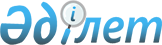 Об установлении публичного сервитута на земельные участкиПостановление акимата города Костаная Костанайской области от 26 апреля 2024 года № 660
      В соответствии с подпунктом 5-1 со статьей 18, пунктом 4 статьи 69 Земельного кодекса Республики Казахстан, статьей 31 Закона Республики Казахстан "О местном государственном управлении и самоуправлении в Республике Казахстан", на основании землеустроительных проектов, утвержденных приказами государственного учреждения "Отдел земельных отношений акимата города Костаная" от 10 апреля 2024 года № 179, № 180, № 181, № 182, № 183, № 184, № 185 акимат города Костаная ПОСТАНОВЛЯЕТ:
      1. Установить государственному учреждению "Отдел строительства акимата города Костаная" из категории земель населенных пунктов публичный сервитут на земельные участки, согласно приложению к настоящему постановлению.
      2. Государственному учреждению "Отдел земельных отношений акимата города Костаная" в установленном законодательством Республики Казахстан порядке обеспечить:
      1) направление настоящего постановления в течение пяти рабочих дней со дня подписания на официальное опубликование в эталонном контрольном банке нормативных правовых актов Республики Казахстан.
      2) размещение настоящего постановления на интернет-ресурсе акимата города Костаная после его официального опубликования.
      3. Контроль за исполнением настоящего постановления возложить на курирующего заместителя акима города Костаная.
      4. Настоящее постановление вводится в действие по истечении десяти календарных дней после дня его первого официального опубликования. Перечень земельных участков, на который устанавливается публичный сервитут государственному учреждению "Отдел строительства акимата города Костаная"
      1) Земельный участок, расположенный по адресу: город Костанай, Индустриальная зона, общей площадью 0,0068 гектар, для прокладки инженерных коммуникаций (водопровод) по объекту: "Строительство наружных инженерных сетей к заводу по производству автомобилей "KIA" на индустриальной зоне в городе Костанай";
      2) земельный участок, расположенный по адресу: город Костанай, Индустриальная зона, общей площадью 0,4667 гектар, для прокладки инженерных коммуникаций (водопровод) по объекту: "Строительство наружных инженерных сетей к заводу по производству автомобилей "KIA" на индустриальной зоне в городе Костанай";
      3) земельный участок, расположенный по адресу: город Костанай, Индустриальная зона, общей площадью 1,2696 гектар, для прокладки инженерных коммуникаций (электроснабжения) по объекту: "Строительство наружных инженерных сетей к заводу по производству автомобилей "KIA" на индустриальной зоне в городе Костанай";
      4) земельный участок, расположенный по адресу: город Костанай, Индустриальная зона, общей площадью 0,0595 гектар, для прокладки инженерных коммуникаций (канализация) по объекту: "Строительство наружных инженерных сетей к заводу по производству автомобилей "KIA" на индустриальной зоне в городе Костанай";
      5) земельный участок, расположенный по адресу: город Костанай, Индустриальная зона, общей площадью 0,6000 гектар, для прокладки инженерных коммуникаций (газопровод) по объекту: "Строительство наружных инженерных сетей к заводу по производству автомобилей "KIA" на индустриальной зоне в городе Костанай";
      6) земельный участок, расположенный по адресу: город Костанай, Индустриальная зона, общей площадью 0,0637 гектар, для прокладки инженерных коммуникаций (канализация) по объекту: "Строительство наружных инженерных сетей к заводу по производству автомобилей "KIA" на индустриальной зоне в городе Костанай";
      7) земельный участок, расположенный по адресу: город Костанай, Индустриальная зона, общей площадью 1,7078 гектар, для прокладки инженерных коммуникаций (связь) по объекту: "Строительство наружных инженерных сетей к заводу по производству автомобилей "KIA" на индустриальной зоне в городе Костанай".
					© 2012. РГП на ПХВ «Институт законодательства и правовой информации Республики Казахстан» Министерства юстиции Республики Казахстан
				
      Исполняющий обязанности акима 

А. Исмагулов
Приложение к постановлению акиматаот 26 апреля 2024 года № 660